Инструкция о размещении отзывов на сайте  https://bus.gov.ru:Для отзыва необходимо зайти на сайт https://bus.gov.ru выбрать регион «Томская область»,в строке поиска набрать «МБДОУ «Детский сад № 40»» и нажать кнопку «Найти».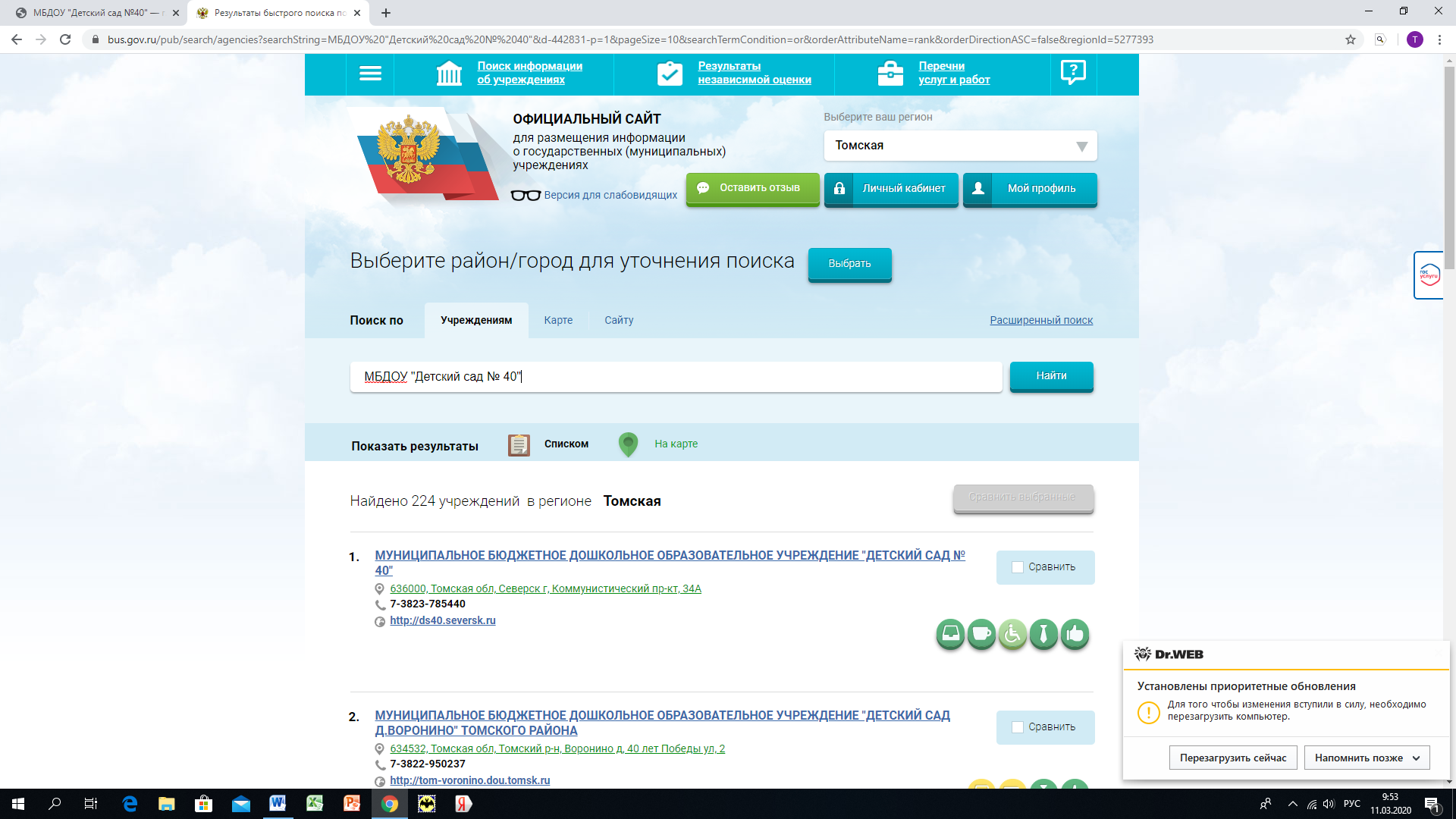 Ниже появится список учреждений, в нем выбрать МБДОУ «Детский сад № 40»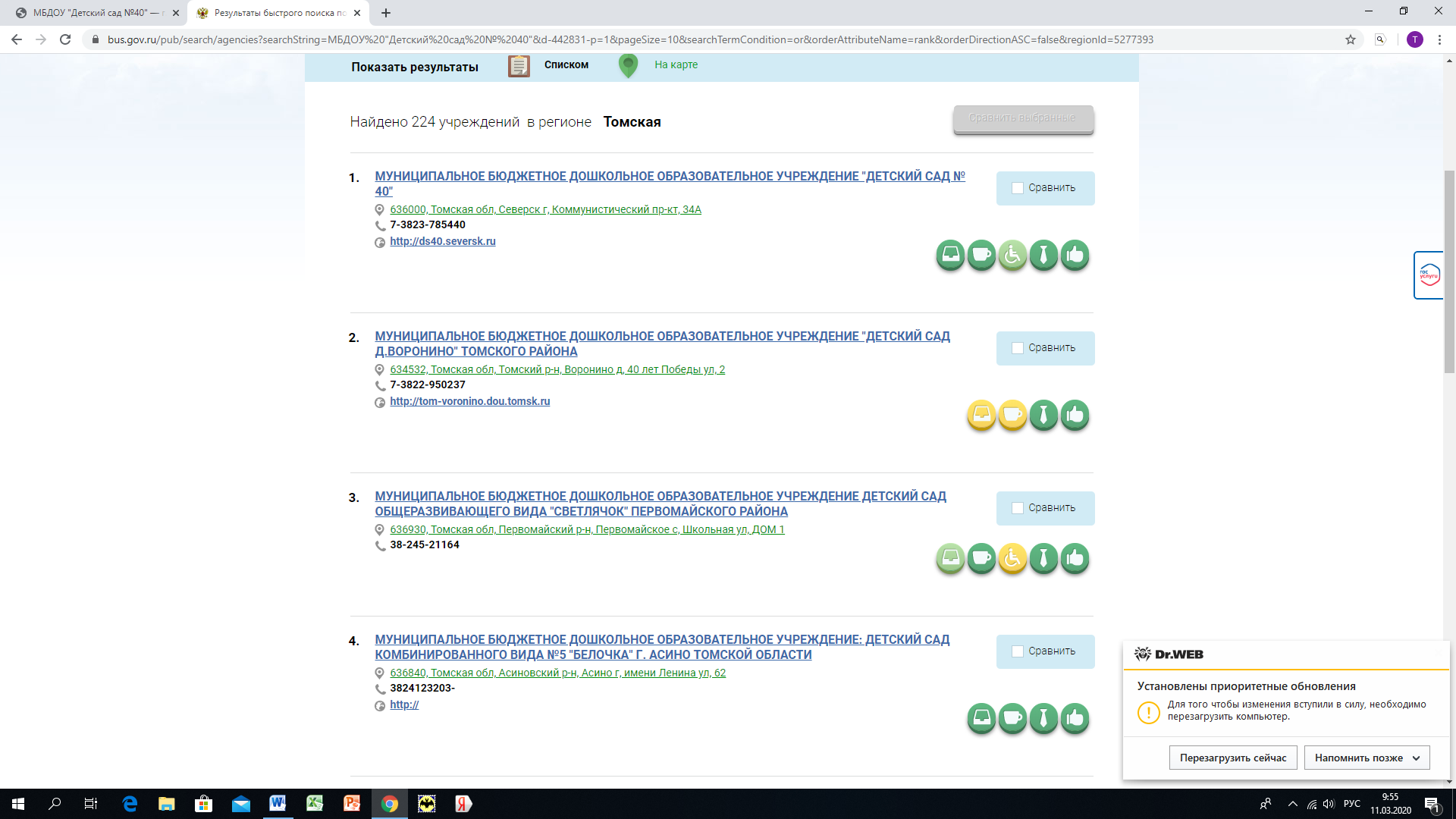 3.Выбрать вкладку «Оценить». В появившимся окне поставить оценку (по шкале от 1 до 5)4.Выбрать вкладку «Отставить отзыв». (Чтобы оставить отзыв необходимо иметь регистрацию на портале Госуслуг):Для заполнения вкладки «Оставить отзыв» необходимо:- нажать кнопку «Гос.услуги»  справа на странице, -дать согласие на условия «Отзыва», -заполнить бланк «Отзыва» с указанием региона - Томская область, города - Северск, учреждения – МБДОУ «Детский сад № 40»,-заполнить текстовую часть «Отзыва»,-ввести символы с изображения (код подтверждения),-нажать кнопку «Отправить».